.REQUERIMENTO N.º 1204/2019Solicita informações sobre denominação do novo prédio onde será abrigado o “Centro de Controle de Zoonoses Onofre Luiz da Silva”. Senhora Presidente,Nobres Vereadores:  				Considerando que a Administração Municipal destinou prédio para instalação de “Serviços de Zoonoses”, onde se lê na placa da unidade “Divisão de Controle de Zoonoses”; 				Considerando que administrações anteriores já criaram e denominaram o serviço como “Centro de Controle de Zoonoses Onofre Luiz da Silva” – Lei nº 4.424, de 01.07.2009, com justa homenagem a munícipe e trabalhador da área do cuidado com os animais e um dos pioneiros no controle de zoonoses na cidade de Valinhos; 				Considerando que a homenagem não foi contemplada na placa de identificação da Unidade, e, portanto, observa-se o descumprimento de Lei aprovada e promulgada; 				O vereador MAURO DE SOUSA PENIDO, no uso de suas atribuições legais, requer nos termos regimentais, após aprovação em Plenário, que seja encaminhado ao Excelentíssimo Senhor Prefeito Municipal, o seguinte pedido de informações:Qual o motivo da mudança de denominação do “Centro de Controle de Zoonoses Onofre Luiz da Silva”?Pretende a Administração corrigir este lapso, mantendo o servidor homenageado, em respeito ao seu trabalho de décadas, sua memória, e em respeito a família? Especificar. JUSTIFICATIVA:				O vereador busca informações com a finalidade de exercer suas atividades fiscalizatórias e de acompanhamento das ações do Poder Executivo Municipal. Valinhos, 08 de Maio de 2019    MAURO DE SOUSA PENIDO           Vereador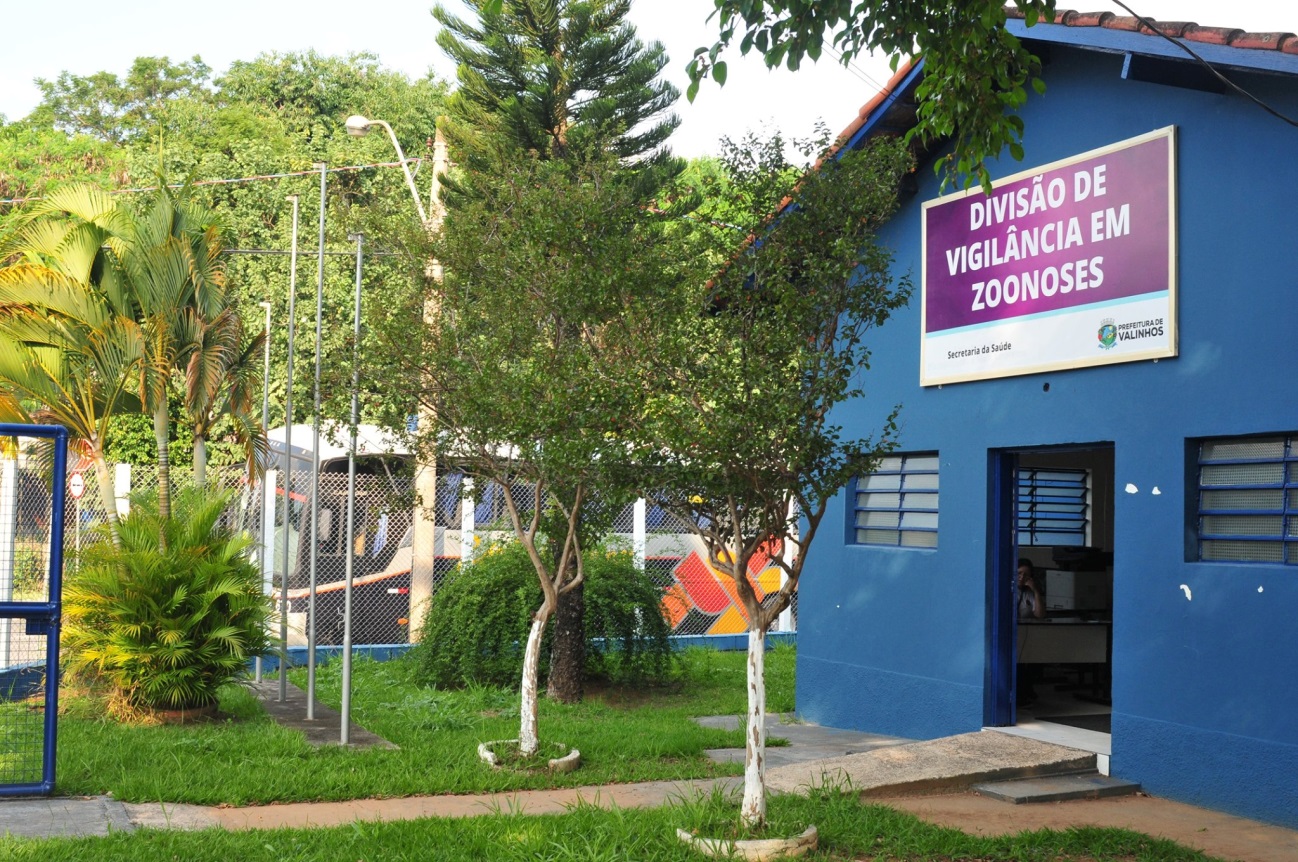 